Об организации отдыха детей, их оздоровления и занятости в Алатырском муниципальном округе Чувашской Республики В соответствии с Федеральными законами от 6 октября 2003 г. № 131-ФЗ «Об общих принципах организации местного самоуправления в Российской Федерации», от 24 июля 1998 г. 124-ФЗ «Об основных гарантиях прав ребенка в Российской Федерации»,  постановлением Кабинета Министров Чувашской Республики от 02 марта . № 70 «Об организации отдыха детей, их оздоровления и занятости  в Чувашской Республике», в целях обеспечения отдыха детей, их оздоровления и занятости, администрация Алатырского муниципального округапостановляет:Определить Отдел образования администрации Алатырского муниципального округа Чувашской Республики уполномоченным органом по организации отдыха детей и их оздоровления сезонного или круглогодичного действия, лагерях, организованных образовательными организациями, осуществляющими организацию отдыха и оздоровления обучающихся в каникулярное время (с круглосуточным или дневным пребыванием детей), а также иных формах отдыха детей, их оздоровления и занятости.Установить:- среднюю стоимость путевки в организации отдыха детей и их оздоровления сезонного или круглогодичного действия со сроком пребывания 21 день в размере 20028 (Двадцать тысяч двадцать восемь) рублей;- среднюю стоимость путевки в детские специализированные (профильные) лагеря на базе организаций отдыха детей и их оздоровления сезонного или круглогодичного действия со сроком пребывания от 7 до 21 дня из расчета до 1050 (Одна тысяча пятьдесят) рублей на одного ребенка в сутки;- среднюю стоимость в лагерях с дневным пребыванием детей в размере 123 (Сто двадцать три) рубля в день на одного ребенка;Утвердить:- порядок организации отдыха детей (в том числе детей школьного возраста, находящихся в трудной жизненной ситуации), их оздоровления и занятости в Алатырском муниципальном округе согласно приложению № 1 к настоящему постановлению;- мероприятия по организации отдыха детей (в том числе детей школьного возраста, находящихся в трудной жизненной ситуации), их оздоровления и занятости в Алатырском муниципальном округе согласно приложению № 2 к настоящему постановлению.Создать муниципальную межведомственную комиссию по организации отдыха детей, их оздоровления и занятости в Алатырском муниципальном округе.4.1. Утвердить:- состав межведомственной комиссии по организации отдыха детей, их оздоровления и занятости в Алатырском муниципальном округе согласно приложению № 3 к настоящему постановлению;- положение о межведомственной комиссии по организации отдыха детей, их оздоровления и занятости в Алатырском муниципальном округе согласно приложению № 4 к настоящему постановлению;- план работы межведомственной комиссии по организации отдыха детей, их оздоровления и занятости в Алатырском муниципальном округе согласно приложению № 5 к настоящему постановлению;Создать межведомственную приемочную комиссию по проверке готовности пришкольных оздоровительных лагерей с дневным пребыванием детей в Алатырском муниципальном округе.5.1. Утвердить:- порядок работы межведомственной приемочной комиссии по проверке готовности пришкольных оздоровительных лагерей с дневным пребыванием детей в Алатырском муниципальном округе согласно приложению № 6 к настоящему постановлению;- состав межведомственной приемочной комиссии по проверке готовности пришкольных оздоровительных лагерей с дневным пребыванием детей в Алатырском муниципальном округе согласно приложению № 7 к настоящему постановлению.Отделу образования администрации Алатырского муниципального округа Чувашской Республики:- разработать мероприятия по организации отдыха детей (в том числе детей школьного возраста, находящихся в трудной жизненной ситуации) и их оздоровления сезонного или круглогодичного действия, лагерях, организованных образовательными организациями, осуществляющими организацию отдыха и оздоровления обучающихся в каникулярное время (с круглосуточным или дневным пребыванием);- подготовить до 25 мая 2024 года муниципальные общеобразовательные организации для отдыха детей и их оздоровления, приняв меры по созданию условий для безопасного пребывания детей и соблюдения санитарно-эпидемиологических требований к их устройству и содержанию.Руководителям образовательных организаций рекомендовать:1) информировать родителей (законных представителей) об условиях проведения заявочной кампании через средства массовой информации, разместить информацию на сайте образовательных организаций, распространять информационные материалы на родительских собраниях, интернет чатах и др.;2) обеспечить:- составление и ведение реестра организаций отдыха детей и их оздоровления;-качественную и своевременную подготовку материально-технической базы организаций отдыха детей и их оздоровления, обратив особое внимание на подготовку пищеблоков, систем водоснабжения и водоотведения, санитарно-техническое состояние пищеблоков;- открытие оздоровительных лагерей с дневным пребыванием осуществлять только в случае отсутствия нарушений нормативных требований, предъявляемых к организации;- комплектование организаций отдыха детей и их оздоровления педагогическими работниками при условии прохождения ими медицинского осмотра, гигиенического обучения, вакцинации их в соответствии с национальным календарем профилактических прививок, от других инфекционных заболеваний по эпидемиологическим показаниям, а также работниками пищеблоков и лицами, имеющими непосредственный контакт с пищевыми продуктами, привитыми дополнительно против дизентерии Зонне, вирусного гепатита А;- полноценное и рациональное питание детей в соответствии с утвержденными нормами с использованием пищевых продуктов, обогащенных витаминами, микро- и макронутриентами;- создание системы оперативной связи по информированию правоохранительных органов и межведомственной комиссии по организации отдыха, оздоровления и занятости детей в Алатырском муниципальном округе о чрезвычайных ситуациях в организациях отдыха детей;- средствами пожаротушения объекты оздоровления детей и их оздоровления;- максимальный охват организованными формами отдыха и оздоровления несовершеннолетних, состоящих на профилактическом учете в подразделениях по делам несовершеннолетних, и детей, нуждающихся в социальной поддержке;3) организовать:- проведение не позднее, чем за две недели до открытия организаций отдыха детей и их оздоровления эпизоотологического обследования, дератизационной, дезинсекционной (в том числе акарицидной) обработки территории, прилегающей к организации отдыха детей и их оздоровления, организациями, занимающимися дезинфекционной деятельностью;- создание надлежащих условий для проведения воспитательной и оздоровительной работы, предусмотрев проведение мероприятий, направленных на профилактику алкоголизма, наркомании, табакокурения, правонарушений, беспризорности и экстремизма.БУ «Алатырская ЦРБ» Министерства здравоохранения Чувашской Республики обеспечить:- оздоровление детей, имеющих медицинские показания, в организации отдыха детей и их оздоровления сезонного или круглогодичного действия;- проведение профилактических медицинских осмотров работников, привлекаемых для работы в организации отдыха детей и их оздоровления организованных образовательными организациями в каникулярное время с дневным пребыванием, а также медицинских осмотров при оформлении на временную работу несовершеннолетних граждан в возрасте от 14 до 18 лет в свободное от учебы время;- организацию оказания медицинской помощи несовершеннолетним в период отдыха детей и их оздоровления;- организацию качественного медицинского обслуживания и контроль над качеством лечебно-оздоровительной работы в оздоровительных лагерях с дневным пребыванием детей;- оказание содействия в обеспечении лагерей с дневным пребыванием детей необходимыми лекарственными препаратами, вакцинами против дизентерии Зонне, гепатита A и других инфекций по эпидемиологическим показаниям.Отделу надзорной деятельности и профилактической работы по г. Алатырь и Алатырскому району управления надзорной деятельности и профилактической работы Главного управления МЧС России по Чувашской Республике-Чувашии обеспечить:- проведение до начала летнего оздоровительного сезона проверки готовности муниципальных образовательных организаций, где будут располагаться оздоровительные лагеря с дневным пребыванием детей на предмет соблюдения ими правил пожарной безопасности;- участие инспекторов пожарного надзора в работе межведомственной комиссии по приемке оздоровительных лагерей с дневным пребыванием детей.МО МВД РФ «Алатырский»:- оказать содействие в проведении мероприятий по обеспечению общественного порядка и безопасности пребывания детей в оздоровительных лагерях с дневным пребыванием детей;- усилить работу с несовершеннолетними, находящимися в трудной жизненной ситуации и в социально опасном положении, в каникулярное время.Казенному учреждению Чувашской Республики «Центр занятости населения Чувашской Республики» Министерства труда и социальной защиты Чувашской Республики (Отдел по городу Алатырь):- оказать содействие в организации временного трудоустройства несовершеннолетних граждан в возрасте от 14 до 18 лет в свободное от учебы время в соответствии с трудовым законодательством;- предусмотреть организацию рабочих мест для детей, находящихся в трудной жизненной ситуации.Отделу культуры, по делам национальностей, спорта и информационного обеспечения администрации Алатырского муниципального округа обеспечить:- проведение в каникулярное время культурно-досуговых мероприятий для детей в учреждениях культуры Алатырского муниципального округа;- освещение хода подготовки и проведения оздоровительной кампании на сайте администрации Алатырского муниципального округа;Постановление администрации Алатырского муниципального округа от 24 марта 2023 г. № 338 «Об организации отдыха детей, их оздоровления и занятости в Алатырском муниципальном округе Чувашской Республики в 2023 году» признать утратившим силу.Контроль за исполнением настоящего постановления возложить на заместителя главы администрации по социальным вопросам.Настоящее постановление вступает в силу после его официального опубликования.Глава Алатырского муниципального круга                                                                                       Н.И. ШпилеваяПриложение №1УТВЕРЖДЕНпостановлением администрацииАлатырского муниципального округаот ___.03.2024 № ____Порядокорганизации отдыха детей, их оздоровления и занятости в Алатырском муниципальном округе1. Настоящий Порядок организации отдыха детей, их оздоровления и занятости в Алатырском муниципальном округе (далее - Порядок) определяет механизм организации отдыха и оздоровления детей школьного возраста в организациях сезонного или круглогодичного действия, лагерях, организованных образовательными организациями, осуществляющими организацию отдыха и оздоровления, обучающихся в каникулярное время (с круглосуточным или дневным пребыванием детей), а также иных формах отдыха детей, их оздоровления и занятости.1.1. Отдел образования администрации Алатырского муниципального округа Чувашской Республики (далее – Уполномоченный орган) организует отдых и оздоровления детей школьного возраста, в том числе:-детей-сирот и детей, оставшихся без попечения родителей, обучающихся в общеобразовательных организациях Алатырского муниципального округа Чувашской Республики (далее – общеобразовательные организации);-победителей и призеров республиканских, межрегиональных, всероссийских, международных олимпиад, конкурсов, соревнований и иных мероприятий, активистов детских общественных объединений (организаций);-несовершеннолетних, состоящих на профилактическом учете в органах и учреждениях системы профилактики безнадзорности и правонарушений несовершеннолетних;-детей, являющихся членами семей участников специальной военной операции на территориях Украины, Донецкой Народной Республики, Луганской Народной Республики, Херсонской и Запорожской областей (далее - специальная военная операция), проживающих в Чувашской Республике:-граждан Российской Федерации, проходящих военную службу в Вооруженных Силах Российской Федерации по контракту, направленных из Федерального казенного учреждения «Военный комиссариат Чувашской Республики» для участия в специальной военной операции (далее - военнослужащий по контракту);-граждан Российской Федерации, находящихся на военной службе (службе) в войсках национальной гвардии Российской Федерации и имеющих специальное звание полиции, принимающих участие в специальной военной операции (далее - военнослужащий);-граждан Российской Федерации, направленных из Федерального казенного учреждения «Военный комиссариат Чувашской Республики» для заключения контракта о добровольном содействии в выполнении задач, возложенных на Вооруженные Силы Российской Федерации, принимающих участие в специальной военной операции (далее - доброволец);-граждан Российской Федерации, призванных на военную службу по мобилизации в Вооруженные Силы Российской Федерации в соответствии с Указом Президента Российской Федерации от 21 сентября 2022 г. № 647 «Об объявлении частичной мобилизации в Российской Федерации» (далее - мобилизованное лицо);-участников специальной военной операции, указанных в абзацах шестом - девятом настоящего подпункта, погибших (умерших) в результате участия в специальной военной операции.Бесплатные путевки в организации отдыха детей и их оздоровления сезонного или круглогодичного действия предоставляются категориям детей, являющихся членами семей участников специальной военной операции, указанным в абзацах шестом - девятом настоящего подпункта, в период участия военнослужащих по контракту, военнослужащих, добровольцев, мобилизованных лиц в специальной военной операции.2. Организация отдыха детей и их оздоровления в организациях сезонного или круглогодичного действия осуществляется путем выделения их родителям (законным представителям) путевок на основании заявления, составленного по форме (приложение №1 к настоящему порядку), и поданного на имя Уполномоченного органа по организации отдыха детей, их оздоровления и занятости.Сбор, учет и обработка заявок на приобретение путёвок в организации отдыха детей и их оздоровления сезонного или круглогодичного действия производится посредством единой автоматизированной системы, школьными операторами в общеобразовательных организациях и муниципальным оператором в Отделе образования администрации Алатырского муниципального округа.3. Уполномоченный орган:- информирует родителей (законных представителей) об условиях проведения заявочной кампании через средства массовой информации, размещает информацию на сайте отдела образования и сайте администрации муниципального округа в баннере «Отдых и оздоровление детей», распространяет информационные материалы в общеобразовательных организациях, на родительских собраниях и др.;- организует приём заявок от родителей (законных представителей) с 30 марта по 12 августа текущего года на базе общеобразовательных организаций, обеспечивает ведение реестра заявок в автоматизированной системе по сбору, учету и обработке заявок на приобретение путевок в организации отдыха детей и их оздоровления сезонного или круглогодичного действия. Прием заявлений будет осуществляться в рабочие дни с 9.00 до 17.00 часов, суббота, воскресенье – выходные дни. В первый день заявочной кампании, 20 апреля текущего года, прием заявлений будет осуществляться с 9.00 до 16.00 часов; Дети, члены семей участников специальной военной операции 27 апреля 2024 года с 9.00до 16.00;- назначает должностное лицо, ответственное за проведение заявочной кампании и муниципального оператора, ответственного за организацию работы в автоматизированной системе по сбору, учету и обработке заявок на приобретение путёвок в загородные оздоровительные лагеря, определяет операторов по введению данных в автоматизированную систему по сбору, учету и обработке заявок на приобретение путёвок в организации сезонного или круглогодичного действия в каждой общеобразовательной организации;4. Путевка в организации отдыха детей и их оздоровления сезонного или круглогодичного действия предоставляется для ребенка школьного возраста, со сроком пребывания не менее 7 дней в период весенних, осенних, зимних школьных каникул и не более чем 21 дня в период летних школьных каникул.5. Путевка в организации отдыха и их оздоровления детей сезонного или круглогодичного действия, лагерях, организованных образовательными организациями, осуществляющими организацию отдыха и оздоровления обучающихся в каникулярное время (с круглосуточным или дневным пребыванием детей) предоставляется однократно в текущем году.6. В случае отказа от приобретения путевки не позднее 5 календарных дней до начала смены родитель или законный представитель должен вернуть путевку по месту ее выдачи, данная путевка будет выделена другому ребенку из резервного списка.7. В случае, если ребенок не прибыл в организацию отдыха и их оздоровления детей сезонного или круглогодичного действия без уважительной причины, при наличии выданной ему путевки, и путевка своевременно не была возвращена родителями или законными представителями по месту ее получения, путевка считается использованной.8. В случае, когда ребенок не может прибыть по уважительной причине (медицинские противопоказания, семейные обстоятельства), при наличии выданной ему путевки в загородный лагерь отдыха и оздоровления детей, родитель или законный представитель должен немедленно вернуть путевку по месту ее выдачи.9. Родители (законные представители) имеют возможность подать заявку на приобретение путевки в организации отдыха детей  и их оздоровления сезонного или круглогодичного действия через «ГИС Образование Чувашской Республики» (https://edu.cap.ru/). Прием заявлений в системе «Е-услуги. Образование» осуществляется школьными операторами в каждой общеобразовательной  организации по месту обучения ребенка в случае, если у родителя (законного представителя) нет доступа к сети интернет. Оператор  в системе Е-услуги проверяет данное заявление (от законного представителя) и доводит до определенного статуса.10. Средняя стоимость путевки в организации отдыха и их оздоровления сезонного или круглогодичного действия со сроком пребывания 21 день устанавливается постановлением администрации Алатырского муниципального округа.11. Оплата стоимости путевок в загородные оздоровительные лагеря производится родителями (законными представителями детей) в размере:- 20 процентов от средней стоимости путевки – на летнее каникулярное время со сроком пребывания 21 день и на весеннее, осеннее и зимнее каникулярное время со сроком пребывания не менее 7 дней для детей школьного возраста из семей, среднедушевой доход которых не превышает 150 процентов величины прожиточного минимума, установленной в Чувашской Республике;- 30 процентов от средней стоимости путевки – на летнее каникулярное время со сроком пребывания 21 день и на весеннее, осеннее и зимнее каникулярное время со сроком пребывания не менее 7 дней для детей школьного возраста из семей, среднедушевой доход которых составляет от 150 до 200 процентов величины прожиточного минимума, установленной в Чувашской Республике;- 50 процентов от средней стоимости путевки – на летнее каникулярное время со сроком пребывания 21 день и на весеннее, осеннее и зимнее каникулярное время со сроком пребывания не менее 7 дней для детей школьного возраста из семей, среднедушевой доход которых превышает 200 процентов величины прожиточного минимума, установленной в Чувашской Республике.Для получения путевки в организации отдыха и их оздоровления сезонного или круглогодичного действия, оплата которой производится родителями или иными законными представителями детей в размере 20, 30 и 50 процентов, родители или иные законные представители представляют в общеобразовательную организацию справки о доходах родителей или иных законных представителей ребенка за три месяца, предшествующие месяцу обращения, справку о составе семьи.12. Бесплатно предоставляются путевки безнадзорным и беспризорным несовершеннолетним; детям из семей с пятью и более несовершеннолетними; детям-инвалидам; детям-сиротам и детям, оставшимся без попечения родителей, обучающимся в общеобразовательных организациях Алатырского муниципального округа, детям, являющимся членами семей участников специальной военной операции.13. Средняя стоимость путевки в детские специализированные (профильные лагеря) на базе загородных организаций отдыха и их оздоровления детей со сроком пребывания от 7 до 21 дня на одного ребенка в сутки устанавливается постановлением администрации Алатырского муниципального округа.14. За путевку родители (законные представители) оплачивают безналичным платежом на счета загородных оздоровительных лагерей.Для получения путевки родитель (законный представитель) с уведомлением, полученным при регистрации заявления в автоматизированной системе, и квитанцией об оплате (20%, 30% или 50% от средней стоимости путевки) обращается к ответственным специалистам в общеобразовательную организацию.Ответственные специалисты общеобразовательных организаций предоставляют в Уполномоченный орган следующие документы:- копию паспорта родителя (законного представителя ребенка);- копию свидетельства о рождении ребенка (паспорта при достижении возраста 14 лет);- копию свидетельства СНИЛС (родителя и ребенка);- справку о детских пособиях, справку о составе семьи (для 20%);- справку о доходах родителей или иных законных представителей ребенка за три месяца, предшествующие месяцу обращения (для 30% и 50%);- справку о составе семьи (для 30% и 50%).15. Предоставление путевок в организации отдыха детей и их оздоровления сезонного или круглогодичного действия осуществляется в соответствии с электронной очередностью в зависимости от даты и времени подачи заявления и наличия путевок на основании документов, указанных в пункте 14 настоящего Порядка.16. Основанием для отказа в предоставлении путевок в организации отдыха детей и их оздоровления сезонного или круглогодичного действия является:- получение путевки в текущем году в организации отдыха детей и их оздоровления сезонного или круглогодичного действия;- не предоставление заявителем документов, указанных в пункте 14 настоящего Порядка.17. Уполномоченный орган оставляет за собой право устанавливать квоту путевок в организации отдыха детей и  их оздоровления сезонного или круглогодичного действия для родителей (законных представителей) в соответствии с возможностями  и финансовыми средствами, предусмотренными на организацию отдыха детей школьного возраста в каникулярное время.18. На основании приказа Уполномоченного органа на базе общеобразовательных организаций открываются оздоровительные лагеря с дневным пребыванием детей.19. Продолжительность смены в лагерях, организованных образовательными организациями, осуществляющими организацию отдыха и оздоровления, обучающихся в каникулярное время с дневным пребыванием детей составляет в период летних каникул не менее 21 дня и на период весенних, осенних, зимних каникул не менее 5 дней (без организации горячего питания).Стоимость набора продуктов питания в оздоровительных лагерях с дневным пребыванием детей на одного ребенка в день устанавливается постановлением администрации Алатырского муниципального округа. 20. Комплектование в лагерях, организованных образовательными организациями, осуществляющими организацию отдыха и оздоровления, обучающихся в каникулярное время с дневным пребыванием детей осуществляется общеобразовательной организацией. Услуга предоставляется на основании заявления родителей (законных представителей детей) по форме приложения №1,№2 поданного в адрес руководителя общеобразовательной организации, на базе которой открыт оздоровительный лагерь с дневным пребыванием детей.21. Прием заявлений от родителей (законных представителей детей) в лагерях, организованных образовательными организациями, осуществляющими организацию отдыха и оздоровления, обучающихся в каникулярное время с дневным пребыванием детей осуществляется с 01 мая по 15 мая текущего года.22. Организация деятельности в лагерях, организованных образовательными организациями в каникулярное время с дневным пребыванием детей осуществляется на основании дополнительных общеразвивающих программ, утвержденных руководителями общеобразовательных организаций, на базе которых созданы профильные лагеря, получивших экспертное заключение и рассмотренных на заседании межведомственной комиссии по организации отдыха детей, их оздоровления и занятости.23. Организация временного трудоустройства несовершеннолетних граждан в возрасте от 14 до 18 лет в подростковых трудовых бригадах осуществляется на базе общеобразовательных организаций.Государственная услуга по трудоустройству несовершеннолетних граждан в возрасте от 14 до 18 лет предоставляется казенным учреждением Чувашской Республики «Центр занятости населения города Алатыря» Министерства труда и социальной защиты Чувашской Республики (по согласованию).24. При организации отдыха детей, их оздоровления и занятости особое внимание уделяется детям, находящимся в трудной жизненной ситуации, детям - сиротам и детям, оставшимся без попечения родителей, проживающим в семьях опекунов, попечителей, детям из неблагополучных, многодетных и неполных семей и иным детям, нуждающимся в социальной поддержке, а также победителям и призерам интеллектуальных, творческих, спортивных олимпиад, конкурсов, соревнований, фестивалей.Приложение №1к Порядку организации отдыха детей иих оздоровления и занятостив Алатырском муниципальном округеВ уполномоченный орган_______________________________________(название МО)______________________________________,(фамилия, имя, отчество родителя)проживающего по адресу:______________________________________________________________________________контактный телефон:_______________________________________ЗаявлениеПрошу предоставить возможность приобретения за частичную стоимость путёвки в организацию отдыха детей и их оздоровления сезонного или круглогодичного действия на__________ смену для моего ребёнка__________________________________________________(фамилия, имя, отчество ребенка полностью, дата рождения)ученика(цы) класса _______________________школы ______________________.Об отказе в приобретении путёвки обязуюсь сообщить в уполномоченный орган не позднее 5 календарных дней до начала _______________ смены в загородном оздоровительном лагере __________________ .В соответствии с п.4 ст.9 Федерального Закона РФ от 27.07.2006 № 152-ФЗ «О персональных данных», я согласен (согласна) на обработку персональных данных моего ребёнка и размещения информации о поданной заявке в электронной системе сбора, учета и обработки заявок на приобретение путёвок в загородные лагеря.Ознакомлен (а) с Порядком организации отдыха детей, их оздоровления и занятости в Алатырском муниципальном округе в 20___году, утвержденным постановлением администрации Алатырского муниципальном округе от  ___.___.20___ № ____согласно которому право на приобретение путевки за частичную стоимость предоставляется одному ребенку один раз в год._______________20__ г.                    _______________________        (дата)                                                                                     ( подпись)К заявлению прилагаю:- копию паспорта родителя (законного представителя);- копию свидетельства о рождении (паспорта) ребёнка;- копия свидетельства СНИЛС родителя (законного представителя) и ребенка.Приложение № 2к порядку организации отдыха детей,их оздоровления и занятостив Алатырском муниципальном округе(ФОРМА)Заявлениео зачислении ребенка в оздоровительный лагерь с дневным пребыванием детей_________________________________(наименование образовательной организации)_______________________________________(должность руководителя)_________________________________(Ф.И.О.)_________________________________(Ф.И.О., паспортные данныеродителя (законного представителя детей)_______________________________________________________________________(домашний адрес, телефон)ЗаявлениеПрошу зачислить моего ребенка _______________________________________________________________________________________________________________________________________(Ф.И.О., дата, год рождения)в оздоровительный лагерь с дневным пребыванием детей на период _____________________________________________________________________________«____» ________________ 20___ г.          ______________    ___________________________                                                                                              ( подпись )                   (расшифровка подписи)К заявлению прилагаю:- копию паспорта родителя (законного представителя);- копию свидетельства о рождении (паспорта) ребёнка;- копия свидетельства СНИЛС родителя ( законного представителя) и ребенка.Приложение № 2УТВЕРЖДЕНЫпостановлением администрацииАлатырского муниципального округаот ___.03.2024 № _____Мероприятияпо организации отдыха детей, их оздоровления и занятости в Алатырском муниципальном округе_____________________________Приложение № 3УТВЕРЖДЕНпостановлением администрацииАлатырского муниципального округаот ___.03.2024 № ____Составмежведомственной комиссии по вопросам организации отдыха детей, их оздоровления и занятости в Алатырском муниципальном округеФирсова Т.М. – заместитель главы администрации Алатырского муниципального округа по социальным вопросам, председатель комиссии;Катаев А.С. – начальник отдела образования администрации Алатырского муниципального, заместитель председателя комиссии;Батманова И.Я. – методист МКУ «ЦМХО» администрации Алатырского муниципального округа, секретарь комиссии;Прошенкова О.Г. – заместитель главы администрации - начальник финансового отдела администрации Алатырского муниципального округа;Никитина А.Ю. – начальник отдела культуры по делам национальностей, спорта и информационного обеспечения администрации Алатырского муниципального округа;Петрова Е.А. - заведующая детской поликлиникой бюджетного учреждения Чувашской Республики «ЦРБ Алатырского района» Министерства здравоохранения Чувашской Республики (по согласованию);Потапова Н.Б - директор бюджетного учреждения Чувашской Республики «Алатырский центр социального обслуживания населения» Министерства труда Чувашии (по согласованию);Ишбулдин Н.А. – инспектор отдела надзорной деятельности и профилактической работы по г. Алатырь и Алатырскому району управления надзорной деятельности и профилактической работы Главного управления МЧС России по Чувашской Республике (по согласованию);Ларин Е.А. – начальник территориального отдела управления Федеральной службы по надзору в сфере защиты прав потребителей и благополучия человека по Чувашской Республике – Чувашия в г. Шумерля (по согласованию);Горбатова Е.Ю. – начальник отдела казенного учреждения Чувашской Республики «Центр занятости населения» Министерства труда и социальной защиты Чувашской Республики по г. Алатырь (по согласованию);Шишков С.В. – начальник ОПДН ОУУП и ПДН МО МВД РФ «Алатырский» (по согласованию).__________________________Приложение № 4УТВЕРЖДЕНОпостановлением администрацииАлатырского муниципального округаот ___.03.2024 № _____Положениео межведомственной комиссии по вопросам организации отдыха детей, их оздоровления и занятости в Алатырском муниципальном округе 1. Общие положения1.1. Межведомственная комиссия по вопросам организации отдыха и оздоровления детей в Алатырском муниципальном округе (далее - Комиссия) является коллегиальным совещательным органом.1.2. Основной задачей Комиссии является рассмотрение вопросов, связанных с:- распределением путевок, приобретаемых за счет средств муниципального бюджета;- обеспечением контроля по использованию льготных путевок;- организацией работы пришкольных оздоровительных лагерей с дневным пребыванием детей;- организацией сезонной занятости подростков и учащейся молодежи;- организацией отдыха подростков и молодежи, нуждающихся в особой опеке государства и профилактике асоциального поведения;- информационно – методическим обеспечением оздоровительной кампании.1.3. Комиссия в своей работе руководствуется Конституцией Российской Федерации, Конвенцией ООН о правах ребенка, иными международными нормативными актами о защите прав детей, законодательством Российской Федерации, Чувашской Республики, Уставом Алатырского муниципального округа, нормативными правовыми актами администрации Алатырского муниципального округа, а также настоящим Положением.2. Состав Комиссии2.1. Возглавляет Комиссию председатель. Также в состав Комиссии входят заместитель председателя Комиссии, ответственный секретарь, члены Комиссии – представители органов и структурных подразделений администрации Алатырского муниципального округа и других заинтересованных ведомств.2.2. Члены Комиссии принимают участие в ее работе на общественных началах.3 . Порядок работы Комиссии3.1. Комиссия осуществляет свою деятельность в соответствии с планом работы, утвержденным администрацией Алатырского муниципального округа.3.2. Заседания Комиссии проводятся по мере необходимости, и считаются правомочными, если на них присутствует более половины ее членов.3.3. Заседания Комиссии ведет ее председатель, а при отсутствии и по его поручению – заместитель председателя Комиссии.3.4. Повестку дня заседаний и порядок их проведения определяет председатель Комиссии.3.5. Решения Комиссии принимаются коллегиально простым большинством присутствующих на заседании членов Комиссии.Решения, принимаемые Комиссией в соответствии с ее компетенцией, являются обязательными для исполнения органами и структурными подразделениями администрации района, муниципальными учреждениями, иными организациями, обеспечивающими деятельность по организации летнего отдыха детей, их оздоровления и занятости в Алатырском муниципальном округе.3.6. Для решения текущих вопросов при Комиссии могут создаваться рабочие группы.3.7. Заседания Комиссии оформляются протоколами, которые подписываются председательствующим на заседании Комиссии и ответственным секретарем.3.8. Организационное обеспечение деятельности Комиссии осуществляет Отдел образования администрации Алатырского муниципального округа._____________________________Приложение № 5УТВЕРЖДЕНпостановлением АдминистрацииАлатырского муниципального округаот ___.03.2024 № _____Планработы межведомственной комиссии по вопросам организации отдыха и оздоровления детей в Алатырском муниципальном округе_______________________Приложение № 6УТВЕРЖДЕНпостановлением администрацииАлатырского муниципального округа от ___.03.2024 № _____Порядокработы межведомственной приемочной комиссии по проверке готовности пришкольных оздоровительных лагерей с дневным пребыванием детейв Алатырском муниципальном округе 1. Общие положения1.1. Для проверки готовности пришкольных оздоровительных лагерей с дневным пребыванием детей формируется Комиссия в составе не менее 7 человек: председатель, заместитель председателя, секретарь, члены комиссии.1.2. Порядок работы Комиссии устанавливается настоящим Положением о порядке работы комиссии по проверке готовности пришкольных оздоровительных лагерей с дневным пребыванием детей (далее Положение).1.3. Действие Положения распространяется на общеобразовательные организации расположенные на территории Алатырского муниципального округа.1.4. Подготовка образовательной организации к открытию пришкольного лагеря проводится в соответствии с индивидуальными комплексными планами, утвержденными руководителем образовательной организации включающими в себя планы мероприятий по обеспечению комплексной безопасности организаций.1.5. Под комплексной безопасностью образовательной организации понимается совокупность условий, отвечающих требованиям пожарной, технической, антитеррористической, против криминальной безопасности, санитарным нормам и правилам. 1.6. Комиссия в своей работе руководствуется Конституцией Российской Федерации, Конвенцией ООН о правах ребенка, иными международными нормативными актами о защите прав детей, законодательством Российской Федерации, Чувашской Республики, постановлениями администрации Алатырского муниципального округа, санитарными правилами и нормами, инструкциями по противопожарной безопасности, другими нормативными правовыми актами органов местного самоуправления Алатырского муниципального округа, а также настоящим Положением.2. Компетенции Комиссии2.1. Проводит всестороннюю оценку лагеря, в том числе территории, спортивных сооружений на предмет готовности к открытию.2.2. Проверяет документацию, подтверждающую готовность лагеря к открытию, в том числе заключение органов государственного надзора и контроля, штатное расписание, документы о готовности источников водоснабжения, технологического и холодильного оборудования на пищеблоке, договоры на поставку продуктов питания, вывоз отходов и т.д.2.3. Оценивает наличие и содержание дополнительных общеразвивающих программ оздоровительного лагеря с дневным пребыванием детей, в соответствие их возрасту и индивидуальных особенностей.2.4. Вносит предложения по устранению выявленных замечаний, определяет сроки их устранения.2.5. По результатам проверки составляется акт приемки согласно приложению № 1 к настоящему Порядку, который подписывается всеми членами Комиссии. Комиссия дает заключение о готовности лагеря, либо, в случае его неготовности, определяет дату повторной приемки.Приемка оздоровительных лагерей с дневным пребыванием детей проводится в соответствии с данным постановлением в срок до 25 мая 2024 года. Копия акта направляется в адрес председателя Межведомственной комиссии по вопросам организации отдыха и оздоровления детей в Чувашской Республике.Ответственность должностных лиц3.1. Руководители образовательных организаций, которые несут ответственность за своевременную подготовку образовательной организации к открытию пришкольного оздоровительного лагеря с дневным пребыванием детей в соответствии с действующим законодательством.                                       ______________________________Приложение №1к Порядку работы межведомственной приемочной комиссии  по проверке готовности пришкольных лагерей с дневным пребыванием детей.Акт приемкиоздоровительного лагеря с дневным пребыванием детей на базе муниципального бюджетного общеобразовательного учреждения _____________________________________________________________________________(наименование учреждения на базе, которого располагается лагерь дневного пребывания)Комиссия по приёмке в составе:Председатель комиссии: Заместитель председателя комиссии:Члены комиссии:произвела приёмкуоздоровительного лагеря с дневным пребыванием детей «                                                                    »на базе муниципального бюджетного общеобразовательного учрежденияУчреждение функционирует с «_____»_________________годаВместимость лагеря дневного пребывания в 1 смену - ____человекПланируемое количество смен – 1 сменаСроки работы лагеря с «___» ______20__г. по «___»_________20__г.Столовая рассчитана на ________посадочных мест. На одно посадочное место ______м2.Питание организовано в ___смену.Наличие согласованного с Роспотребнадзором примерного 10-дневного меню - да/нетКухня укомплектована:_____________________________________________________________________________________________________________________________________________________(указывается основное оборудование, количество комплектов посуды)Имеются __________________________________________________________________________________(указываются вспомогательные помещения, готовность к эксплуатации)Водоснабжение: имеется/не имеетсягорячее водоснабжение - имеется / не имеетсякем и когда проведена профилактическая дезинфекция трубопроводов хозяйственного и питьевого водоснабжения __________________________________________________________________________________(результат лабораторных исследований питьевой воды на микробиологические и санитарно-химические исследования соответствует СанПин 2.1.4. 1074-01)Наличие резервных запасов водоснабжения- _____________________________________________________________________________________ (как осуществляется горячее водоснабжение, кем и когда проведена профилактическая дезинфекция трубопроводов хозяйственного и питьевого водоснабжения, организация питьевого режима, результат лабораторных исследований питьевой воды на микробиологические и санитарно-химические исследования, наличие резервных запасов водоснабжения)Продукты питания хранятся – согласно накладной продукты питания поставляются ежедневно в пищеблок ___________________________________________________________________________(условия хранения)Для организации подвоза продуктов ____________________________________________________(указывается транспорт, при его отсутствии договора поставки)Помещения медицинского назначения – имеется/не имеется_____________________________________________________________________________________(состав, площадь, состояние готовности, наличие медоборудования, укомплектованность аптечки)Туалетные комнаты__________________________________________________________________Освещение помещений и территории ____________________________________________________(имеется ли резервный источник питания)Обеспеченность жестким инвентарем:___________________________________________________.Обеспеченность мягким инвентарем:_________________________________________________________________________.(справка о проведении камерной обработки мягкого инвентаря, договор на стирку)Сооружения для занятий физкультурой и спортом, их оборудование_______________________________________________________________________________________________________________(перечень, размеры, соответствие санитарным требованиям)Организация купания детей _________________________________________________________________________________________________________________________________________________(наличие бассейна или водоема, результаты лабораторных исследований воды открытых водоемов, акт водолазного обследования и очистки дна акватории пляжа, наличие оборудованной зоны на пляже, наличие плавсредств, наличие в штате инструктора по плаванию)Состояние территории:площадь территории – удовлетворительное/ не удовлетворительноесостояние ограждения – договор на оказание услуг по утилизации и вывозу ТБО, ЖБО:_____________________________________________________________________________________(договор и акт выполненных работ по проведению акарицидной и дератизационной обработки территории против  клещей, грызунов)_____________________________________________________________________________________(площадь территории, состояние ограждения, договор на оказание услуг по утилизации и вывозу ТБО, ЖБО, договор и акт выполненных работ по проведению обработки территории против гнуса, клещей, грызунов)Лагерь обеспечен:___________________________________________________________________________(указывается инвентарь, в т.ч. для занятий, кружков)Укомплектованность штатами:_________________________________________________________.Санминимум (Гигиеническое обучение) персонала:________________________________________(указать наличие надлежаще оформленных медкнижек у сотрудников)Инструктаж по технике безопасности с сотрудниками: «____»_____________202__г.Укомплектованность средствами пожаротушения:первичных средств пожаротушения- __________________________________________________________________________________Наличие и исправность автоматической пожарной сигнализации:__________________________наличие и исправность наружного противопожарного водоснабжения __________________________________________________________________________________соответствие путей эвакуации требованиям нормативных документов __________________________________________________________________________________(наличие первичных средств пожаротушения, наличие и исправность АПС, наличие вывода сигнала АПС на пульт связи пожарных подразделений, договор на обслуживание, наличие и исправность наружного противопожарного водоснабжения, соответствие путей эвакуации требованиям нормативных документов, соответствие монтажа и эксплуатации электрических сетей и электроустановок требованиям нормативных документов по электроэнергетике)Охрана лагеря осуществляется:_____________________________________________________________________________________(наличие квалифицированной охраны, видеонаблюдения на объекте, кнопок экстренного вызова милиции, системы контроля доступа, квалифицированной физической охраны)Наличие страховки от несчастного случая:_______________________________________________________________________________(наименование страховой компании, реквизиты договора)Рекомендации:_________________________________________________________________________________________________________________________________________________________________________________________________________________________________________________.Заключение комиссии:__________________________________________________________________________________________________________________________________________________________________________________________________________________________________________.Председатель комиссии:Заместитель председателя комиссии:Члены комиссии:Приложение № 7УТВЕРЖДЕНпостановлением администрацииАлатырского муниципального округаот ___.03.2024 № _____Состав межведомственной приемочной комиссии по проведению проверки готовности пришкольных оздоровительных лагерей с дневным пребыванием в Алатырском муниципальном округеФирсова Т.М. – заместитель главы администрации Алатырского муниципального округа, председатель комиссии;Катаев А.С. – начальник отдела образования администрации Алатырского муниципального, заместитель председателя комиссии;Батманова И.Я. – методист МКУ «ЦМХО» администрации Алатырского муниципального округа, секретарь комиссии;Прошенкова О.Г. – заместитель главы администрации - начальник финансового отдела администрации Алатырского муниципального округа;Никитина А.Ю. – начальник отдела культуры по делам национальностей, спорта и информационного обеспечения администрации  Алатырского муниципального округа;Петрова Е.А. - заведующая детской поликлиникой бюджетного учреждения Чувашской Республики «ЦРБ Алатырского района» Министерства здравоохранения Чувашской Республики (по согласованию);Ишбулдин Н.А. – инспектор отдела надзорной деятельности и профилактической работы  по  г. Алатырь и Алатырскому району управления надзорной деятельности и профилактической работы Главного управления МЧС России по Чувашской Республике (по согласованию);Ларин Е.А. – начальник территориального отдела управления Федеральной службы по надзору в сфере защиты прав потребителей и благополучия человека по Чувашской Республике – Чувашия в г. Шумерля (по согласованию);Шишков С.В. – начальник ОПДН ОУУП и ПДН МО МВД РФ «Алатырский» (по согласованию).______________________________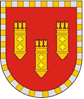 АДМИНИСТРАЦИЯ АЛАТЫРСКОГО МУНИЦИПАЛЬНОГО ОКРУГАЧУВАШСКОЙ РЕСПУБЛИКИПОСТАНОВЛЕНИЕ22.03.2024 № 149г. АлатырьУЛАТӐР МУНИЦИПАЛИТЕТ ОКРУГӖН АДМИНИСТРАЦИЙӖЧӐВАШ РЕСПУБЛИКИНЙЫШĂНУ22.03.2024 № 149Улатӑр х.№Наименование мероприятийСрок исполненияОтветственные исполнители1.Создание приемной, межведомственной комиссии по организации отдыха детей, их оздоровления и занятости в Алатырском муниципальном округемартАдминистрация Алатырского муниципального округа2.Организация и обеспечение финансирования отдыха детей, их оздоровления и занятости в каникулярное времямарт - августМежведомственная комиссия, финансовый отдел, отдел образования администрации Алатырского муниципального  округа3.Ведение реестра заявок в автоматизированной системе по сбору, учету и обработке заявок  на приобретение путевок в загородные оздоровительные лагеряапрель-майОтдел образования администрации Алатырского муниципального округа, общеобразовательные организации4.Составление ведение реестра организаций отдыха детей и их оздоровления;март -апрельОтдел образования администрации Алатырского муниципального округа, общеобразовательные организации5.Прием заявлений  от родителей (законных представителей) о зачислении  детей  в пришкольные оздоровительные лагеря с дневным пребыванием детей и для приобретения путевок в загородные оздоровительные лагеряапрель-майОтдел образования администрации Алатырского муниципального округа, общеобразовательные организации6.Подготовка материально- технической базы пришкольных оздоровительных лагерей с дневным пребыванием детей,  пищеблоков, систем водоснабжения и водоотведения, санитарного состояния территорий, проведение дератизационной и акарицидной обработки территорий и помещений пришкольных оздоровительных лагерей.март-майОтдел образования администрации Алатырского муниципального округа, общеобразовательные организации7.Комплектование пришкольных оздоровительных лагерей с дневным пребыванием детей педагогическими кадрами, работниками общественного питания и другим квалифицированным персоналоммарт-апрельОбщеобразовательные организации, отдел образования администрации Алатырского муниципального округа8.Закрепление медицинских работников за  пришкольными оздоровительными лагерями с дневным пребыванием детей, а также обеспечение их необходимыми медицинскими лекарственными препаратамиапрельБУ ЧР «ЦРБ Алатырского муниципального округа» Министерства здравоохранения Чувашской Республики 9.Создание условий для безопасного пребывания детей в пришкольных оздоровительных лагерях с дневным пребыванием детей и соблюдение санитарно-эпидемиологических, противопожарных требований к их устройству и содержанию.май-июньОтдел образования администрации Алатырского муниципального округа, общеобразовательные организации,  БУ ЧР «ЦРБ Алатырского муниципального округа» Министерства здравоохранения Чувашской Республики.  Территориальный отдел управления Федеральной службы по надзору в сфере защиты прав потребителей и благополучия человека по Чувашской Республике  Чувашии в г. Шумерля (по согласованию), ОНД и профилактической работы по г. Алатырь, Алатырскому и Порецкому муниципальному  округу УНД и профилактической работы Главного управления МЧС России по Чувашской Республике. 10.Проведение профилактических медицинских осмотров, вакцинопрофилактики персонала, направляемого для работы в пришкольные оздоровительные лагеря с дневным пребыванием детей.март-май Общеобразовательные организации, БУ ЧР «ЦРБ Алатырского муниципального округа» Министерства здравоохранения Чувашской Республики 11.Проведение мониторинга среди детей  по выявлению их интересов и способностей, формирование профильных лагерей с дневным пребыванием детей различной направленности с учетом результатов проведенных исследованийапрель-май Отдел образования администрации Алатырского муниципального округа, общеобразовательные организации.12.Обеспечение полноценного и рационального питания детей в соответствии с нормами питания в пришкольных  оздоровительных лагерях с дневным пребыванием детеймай - июньОтдел образования администрации  Алатырского муниципального округа общеобразовательные организации.13.Создание надлежащих условий для проведения воспитательной и оздоровительной работы в пришкольных оздоровительных лагерях с дневным пребыванием детей, предусмотрев проведение мероприятий, направленных на профилактику алкоголизма, наркомании, табакокурения, правонарушений и безнадзорности несовершеннолетнихмай - июньОтдел образования администрации Алатырского муниципального округа, общеобразовательные организации, БУ ЧР «ЦРБ Алатырского муниципального округа» Министерства здравоохранения Чувашской Республики,отделение ПДН ОУУП и ПДН МО МВД РФ «Алатырский» 14.  Максимальный охват организованными формами отдыха и оздоровления несовершеннолетних, состоящих на профилактическом учете в отделении подразделения по делам несовершеннолетних  ОУУП и ПДН МО МВД РФ «Алатырский», КДН и ЗП,и детей, находящихся в трудной жизненной ситуации, детей-сирот и детей,  оставшихся без попечения родителей, детей, нуждающихся в социальной поддержкемай - августМежведомственная комиссия, управление образования администрации Алатырского муниципального округа, общеобразовательные организации, отделение ПДН ОУУП и ПДН МО МВД РФ «Алатырский», КДН и ЗП, бюджетное учреждение Чувашской Республики «Отдел социальной защиты  населения» г.Алатырь  и Алатырского муниципального округа и Министерства труда и социальной защиты Чувашской Республики (по согласованию), КУ ЧР «ЦЗН Министерства труда и социальной защиты Чувашской Республики (отдел по г. Алатырь). 15.Проведение муниципального этапа игр юнармейского движения «Зарница» и «Орлёнок», участие в финальных играхмай - июнь Межведомственная комиссия, финансовый отдел, отдел образования  администрации Алатырского муниципального округа.16.Организация для детей походов, экскурсий, выездов в другие регионыиюнь - августОбщеобразовательные организации17.  Участие учреждений культуры, спорта и дополнительного образования в организации работы с детьми в период каникул  через массовое привлечение детей к творческим, физкультурно-оздоровительным и спортивно-массовым мероприятиямиюнь - августОтдел образования, отдел культуры по делам национальностей, спорта и информационного обеспечения администрации  Алатырского муниципального округа.18.Создание системы оперативной связи по информированию правоохранительныхорганов и межведомственной комиссии по организации отдыха детей, их оздоровления изанятости в Алатырском муниципальном округе о чрезвычайных ситуациях в пришкольных оздоровительных лагерях с дневным пребыванием детеймай - июньОтдел образования администрации Алатырского муниципального округа, общеобразовательные организации.19.Публикации в общественно-политической газете «Алатырские вести», в муниципальной газете, на сайтах отдела образования, общеобразовательных организаций по вопросам организации отдыха детей, их оздоровления и занятостимай-августМежведомственная комиссия, отдел администрации Алатырского муниципального округа, общеобразовательные организации.№Наименование мероприятияСрок исполненияОтветственный МероприятияМероприятияМероприятияМероприятия1.1.Организационное заседание межведомственной комиссии по вопросам организации отдыха и оздоровления детей в  Алатырском муниципальном округе в 2024 году (далее – Комиссия) март -апрельКомиссия1.2.Заседания Комиссии «О ходе подготовки к летней оздоровительной кампании 2024 года»апрель, майКомиссия1.3.Заседания Комиссии «О ходе летней оздоровительной кампании 2024 года» июнь, июльКомиссия1.4.Заседание Комиссии «Об итогах отдыха детей,  их оздоровления и занятости  летом 2024 года»сентябрьКомиссия1.5.Заседания Комиссиипо мере необходимостиКомиссияСеминары, совещанияСеминары, совещанияСеминары, совещанияСеминары, совещания2.1.Совещание директоров  и заместителей директоров по воспитательной работе общеобразовательных учреждений «Об организации летней оздоровительной кампании 2024 года» март - апрельОтдел образования2.2.Семинар для заместителей директоров школ по воспитательной работе: «О ходе подготовки и организации летнего отдыха детей, их оздоровления и занятости в 2024 году»апрель - майОтдел образования2.3.Семинар для начальников  оздоровительных лагерей с дневным пребыванием детейапрельОтдел образования2.4.Совещание предпринимателей-поставщиков продуктов питания в оздоровительные лагеря с дневным пребыванием детейапрельКомиссияПодготовка оздоровительной кампанииПодготовка оздоровительной кампанииПодготовка оздоровительной кампанииПодготовка оздоровительной кампании3.1.Прием  оздоровительных лагерей с дневным пребыванием детейапрель - майКомиссия3.2.Организация работы по приобретению и распределению путевок в загородные оздоровительные лагерямарт-августКомиссия, отдел образованияРазработка нормативных документов, подготовка отчетностиРазработка нормативных документов, подготовка отчетностиРазработка нормативных документов, подготовка отчетностиРазработка нормативных документов, подготовка отчетности4.1.Разработка и согласование приказа отдела образования «Об открытии оздоровительных лагерей с дневным пребыванием детей в 2024 году», проекта постановления «Об организации отдыха детей, их оздоровления и занятости в Алатырском муниципальном округе в 2024 году»март-апрельКомиссия4.2.Подготовка отчетности по организации, по итогам отдыха детей, их оздоровления и занятостимарт-сентябрьКомиссия, отдел образованияВзаимодействие со средствами массовой информацииВзаимодействие со средствами массовой информацииВзаимодействие со средствами массовой информацииВзаимодействие со средствами массовой информации5.1.Создание баннера «Лето-2024» на сайтах отдела образования, общеобразовательных учреждений март-майОтдел образования, Комиссия5.2.Пополнение баннера «Лето-2024» новостями, информациями по вопросам организации отдыха детей, их оздоровления и занятостииюнь-августОтдел образования, Комиссия, общеобразовательные учреждения5.3.Освещение мероприятий по организации отдыха детей, их оздоровления и занятости в летнее время в Алатырском муниципальном округе  на сайтах администрации муниципального округа, отдела образования, образовательных учреждениях муниципального округа, а также в социальной сети «ВКонтакте» в группе «Отдел образования  Алатырского округа» Публикации в общественно-политической газете «Алатырские вести».в течение летней оздоровительной кампанииОтдел образования, Комиссия, общеобразовательные учреждения 